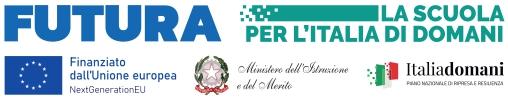 ALLEGATO A Istanza di partecipazione FIGURE PROFESSIONALI ATTIVITÀ TECNICA DEL TEAM PER LA PREVENZIONE DELLA DISPERSIONE SCOLASTICA “COORDINATORE DEL TEAM”								      Al Dirigente ScolasticoDell’I.T.E.S. POLO COMMERCIALE “PITAGORA”Il/la sottoscritto/a_____________________________________________________________nato/a a _______________________________________________ il ____________________codice fiscale |__|__|__|__|__|__|__|__|__|__|__|__|__|__|__|__|residente a ___________________________via_____________________________________recapito tel. _____________________________ recapito cell. _____________________indirizzo E-Mail _______________________________indirizzo PEC______________________________in servizio presso ______________________________ con la qualifica di __________________CHIEDEDi partecipare alla selezione per l’attribuzione dell’incarico di COMPONENTE DEL TEAM relativamente al progetto per la figura professionale di:COORDINATORE DEL TEAM PER LA DISPERSIONE SCOLASTICAA tal fine, consapevole della responsabilità penale e della decadenza da eventuali benefici acquisiti. Nel caso di dichiarazioni mendaci, dichiara sotto la propria responsabilità quanto segue:di aver preso visione delle condizioni previste dal bandodi essere in godimento dei diritti politicidi non aver subito condanne penali ovvero di avere i seguenti provvedimenti penali__________________________________________________________________di non avere procedimenti penali pendenti, ovvero di avere i seguenti procedimenti penali pendenti: __________________________________________________________________di impegnarsi a documentare puntualmente tutta l’attività svoltadi essere disponibile ad adattarsi al calendario definito dal Gruppo Operativo di Pianodi non essere in alcuna delle condizioni di incompatibilità con l’incarico previsti dalla norma vigentedi avere la competenza informatica l’uso della piattaforma on line “Gestione progetti PNRR”Data___________________ firma_____________________________________________Si allega alla presente Documento di identità in fotocopiaAllegato A (griglia di valutazione)Curriculum VitaeN.B.: La domanda priva degli allegati e non firmati non verrà presa in considerazioneDICHIARAZIONI AGGIUNTIVEIl/la sottoscritto/a, AI SENSI DEGLI ART. 46 E 47 DEL DPR 28.12.2000 N. 445, CONSAPEVOLE DELLARESPONSABILITA' PENALE CUI PUO’ ANDARE INCONTRO IN CASO DI AFFERMAZIONI MENDACI AI SENSIDELL'ART. 76 DEL MEDESIMO DPR 445/2000 DICHIARA DI AVERE LA NECESSARIA CONOSCENZA DELLAPIATTAFORMA PNRR E DI QUANT’ALTRO OCCORRENTE PER SVOLGERE CON CORRETTEZZA TEMPESTIVITA’ ED EFFICACIA I COMPITI INERENTI LA FIGURA PROFESSIONALE PER LA QUALE SI PARTECIPA OVVERO DI ACQUISIRLA NEI TEMPI PREVISTI DALL’INCARICOData___________________ firma____________________________________________Il/la sottoscritto/a, ai sensi della legge 196/03, autorizza e alle successive modifiche e integrazioni GDPR 679/2016, autorizza l’istituto______________________ al trattamento dei dati contenuti nella presente autocertificazione esclusivamente nell’ambito e per i fini istituzionali della Pubblica AmministrazioneData___________________ firma____________________________________________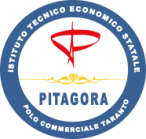 I S T I T U TO	T E C N I C O	E C O N O M I C O	S TATA L EPOLO COMMERCIALE “PITAGORA”I S T I T U TO	T E C N I C O	E C O N O M I C O	S TATA L EPOLO COMMERCIALE “PITAGORA”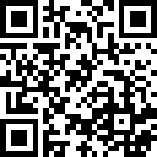 Amministrazione, Finanza e Marketing - Relazioni Internazionali - Sistemi Informativi Aziendali - Turismo - Corso SeraleAmministrazione, Finanza e Marketing - Relazioni Internazionali - Sistemi Informativi Aziendali - Turismo - Corso SeraleAmministrazione, Finanza e Marketing - Relazioni Internazionali - Sistemi Informativi Aziendali - Turismo - Corso SeraleAmministrazione, Finanza e Marketing - Relazioni Internazionali - Sistemi Informativi Aziendali - Turismo - Corso SeraleVia Pupino, 10/A - 74123 Taranto Tel. 099/4532177 C.F. 90214370737Via Mascherpa, 6 – 74121Taranto Tel. 099/7707180 Via Pupino, 10/A - 74123 Taranto Tel. 099/4532177 C.F. 90214370737Via Mascherpa, 6 – 74121Taranto Tel. 099/7707180 TATD08000P@istruzione.it TATD08000P@pec.istruzione.it Codice Univoco Ufficio: UFBCZLIPA: istsc_tatd08000phttps://www.pitagorataranto.edu.itTATD08000P@istruzione.it TATD08000P@pec.istruzione.it Codice Univoco Ufficio: UFBCZLIPA: istsc_tatd08000phttps://www.pitagorataranto.edu.itRUOLO DI COORDINATORE DEL TEAM PER LA DISPERSIONE SCOLASTICARUOLO DI COORDINATORE DEL TEAM PER LA DISPERSIONE SCOLASTICARUOLO DI COORDINATORE DEL TEAM PER LA DISPERSIONE SCOLASTICARUOLO DI COORDINATORE DEL TEAM PER LA DISPERSIONE SCOLASTICARUOLO DI COORDINATORE DEL TEAM PER LA DISPERSIONE SCOLASTICARUOLO DI COORDINATORE DEL TEAM PER LA DISPERSIONE SCOLASTICACriteri di ammissione: personale interno all’Istituzione scolastica;precedenza alle figure che già esercitano i propri compiti all’interno dell’organizzazione scolastica in virtù della loro funzione istituzionale nei processi di digitalizzazione della scuola (es. animatore digitale, team per l’innovazione, figure strumentali);personale interno ad altra Istituzione (c.d. collaborazioni plurime);figure esterneCriteri di ammissione: personale interno all’Istituzione scolastica;precedenza alle figure che già esercitano i propri compiti all’interno dell’organizzazione scolastica in virtù della loro funzione istituzionale nei processi di digitalizzazione della scuola (es. animatore digitale, team per l’innovazione, figure strumentali);personale interno ad altra Istituzione (c.d. collaborazioni plurime);figure esterneCriteri di ammissione: personale interno all’Istituzione scolastica;precedenza alle figure che già esercitano i propri compiti all’interno dell’organizzazione scolastica in virtù della loro funzione istituzionale nei processi di digitalizzazione della scuola (es. animatore digitale, team per l’innovazione, figure strumentali);personale interno ad altra Istituzione (c.d. collaborazioni plurime);figure esterneCriteri di ammissione: personale interno all’Istituzione scolastica;precedenza alle figure che già esercitano i propri compiti all’interno dell’organizzazione scolastica in virtù della loro funzione istituzionale nei processi di digitalizzazione della scuola (es. animatore digitale, team per l’innovazione, figure strumentali);personale interno ad altra Istituzione (c.d. collaborazioni plurime);figure esterneCriteri di ammissione: personale interno all’Istituzione scolastica;precedenza alle figure che già esercitano i propri compiti all’interno dell’organizzazione scolastica in virtù della loro funzione istituzionale nei processi di digitalizzazione della scuola (es. animatore digitale, team per l’innovazione, figure strumentali);personale interno ad altra Istituzione (c.d. collaborazioni plurime);figure esterneCriteri di ammissione: personale interno all’Istituzione scolastica;precedenza alle figure che già esercitano i propri compiti all’interno dell’organizzazione scolastica in virtù della loro funzione istituzionale nei processi di digitalizzazione della scuola (es. animatore digitale, team per l’innovazione, figure strumentali);personale interno ad altra Istituzione (c.d. collaborazioni plurime);figure esterneL' ISTRUZIONE, LA FORMAZIONE NELLO SPECIFICO DIPARTIMENTO IN CUI SI CONCORRE L' ISTRUZIONE, LA FORMAZIONE NELLO SPECIFICO DIPARTIMENTO IN CUI SI CONCORRE L' ISTRUZIONE, LA FORMAZIONE NELLO SPECIFICO DIPARTIMENTO IN CUI SI CONCORRE n. riferimento del curriculumda compilare a cura del candidatoda compilare a cura della commissioneA1. DIPLOMA di LAUREA (vecchio ordinamento o magistrale)Max 30 puntiPUNTIA1. DIPLOMA di LAUREA (vecchio ordinamento o magistrale)Max 30 punti15 /titoloA2. DIPLOMA di LAUREA TRIENNALE (in alternativa al punto A1)Max 10 punti10A3. DIPLOMA (in alternativa ai punti A1 e A2)Max 5 punti5CERTIFICAZIONI OTTENUTE  CERTIFICAZIONI OTTENUTE  CERTIFICAZIONI OTTENUTE  B1. COMPETENZE CERTIFICATE (linguistiche/informatiche) riconosciute dal MIURMax 8 punti2 punti /cad.ESPERIENZE PROFESSIONALIESPERIENZE PROFESSIONALIESPERIENZE PROFESSIONALIC1. ESPERIENZE DI PROGETTISTA E COLLAUDATORE NEI PROGETTI FINANZIATI DA FONDI EUROPEIMax 4 punti2 punti cad.C2. ESPERIENZE DI TUTOR COORDINATORE (min. 20 ore) NEI PROGETTI FINANZIATI DA FONDI EUROPEI Max 4 punti2 punti cad.C3. PARTECIPAZIONI A GRUPPI DI LAVORO ANCHE ESTERNI ALLA SCUOLA PER LA VALUTAZIONEMax 3 punti(1 per anno)1 punto cad.C4. PARTECIPAZIONI A GRUPPI DI LAVORO ANCHE ESTERNI ALLA SCUOLA PER LA DISPERSIONEMax 4 punti(1 per anno)2 punti cad.C5. INCARICHI SPECIFICI D’ISTITUTO sulla tematica dispersione scolasticaMax 10 punti5 punti cad.C6. CONOSCENZE SPECIFICHE DELL'ARGOMENTO (documentate attraverso esperienze di docente in corsi sulla dispersione e/o sulla valutazione min. 6 ore)Max 4 punti2 punti cad.C7. CONOSCENZE SPECIFICHE DELL'ARGOMENTO (documentate attraverso corsi seguiti con rilascio attestato min. 12 ore)Max 4 punti2 punti cad.C8. PARTECIPAZIONE AL TEAM PNRR DI ISTITUTOMax 10 punti10 punti cad.C9. PARTECIPAZIONE A STAFF NAZIONALE DI AMBIENTI DI DIDATTICA DIGITALEMax 15 punti5 punti/annoC.10 COMPONENTE ORGANIGRAMMA ITES PITAGORAMax 4 punti2 punti/annoTOTALE MAX                                                            100TOTALE MAX                                                            100TOTALE MAX                                                            100